Publicado en Madrid el 16/05/2023 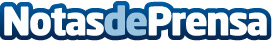 NP Digital acelera su expansión europea con la apertura de una nueva oficina en EspañaEl experto en marketing y emprendedor Luis Bergareche ha sido nombrado director general para EspañaDatos de contacto:Kimberly DeeseNP Digital5309080666Nota de prensa publicada en: https://www.notasdeprensa.es/np-digital-acelera-su-expansion-europea-con-la Categorias: Internacional Marketing Madrid Nombramientos Recursos humanos http://www.notasdeprensa.es